2. HAFTADr. Öğr. Üyesi Mehmet ÖZDEMİRTürkçe Eğitimi Anabilim Dalı Başkanı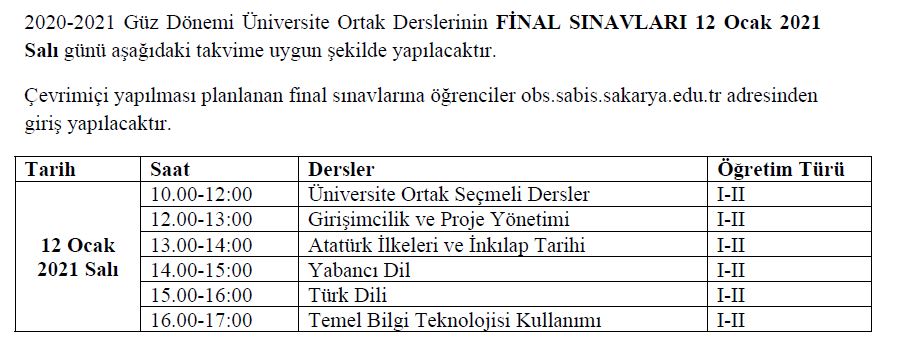 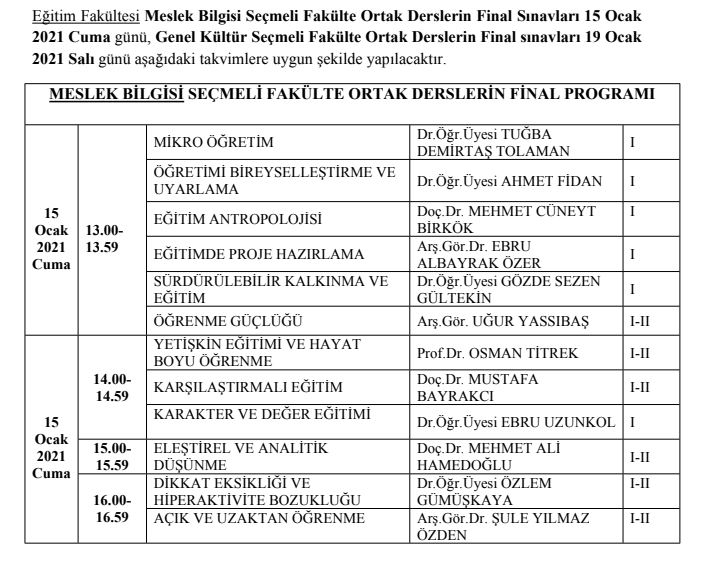 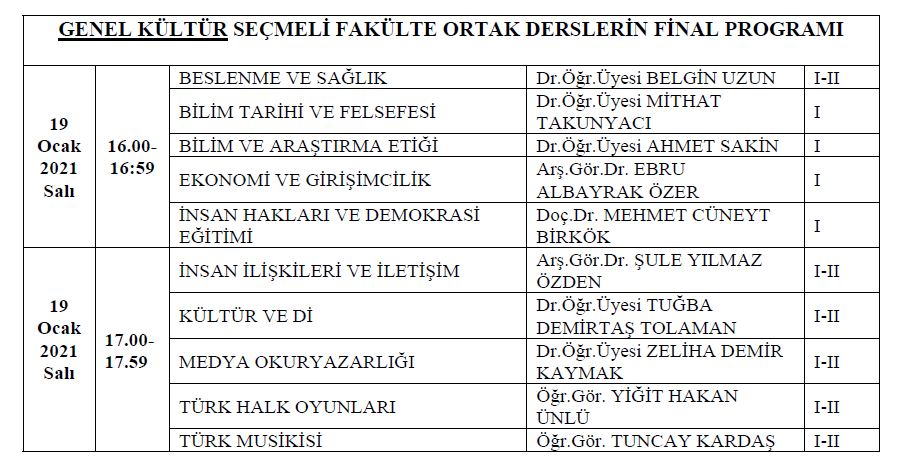 DİĞER ANABİLİM DALLARI İLE ORTAK YAPILAN SINAVLAR Türkçe Eğitimi Anabilim Dalı 2020-20201 Güz Dönemi Çevrim İçi (Online) Final Sınav Programı Türkçe Eğitimi Anabilim Dalı 2020-20201 Güz Dönemi Çevrim İçi (Online) Final Sınav Programı Türkçe Eğitimi Anabilim Dalı 2020-20201 Güz Dönemi Çevrim İçi (Online) Final Sınav Programı Türkçe Eğitimi Anabilim Dalı 2020-20201 Güz Dönemi Çevrim İçi (Online) Final Sınav Programı Türkçe Eğitimi Anabilim Dalı 2020-20201 Güz Dönemi Çevrim İçi (Online) Final Sınav Programı Türkçe Eğitimi Anabilim Dalı 2020-20201 Güz Dönemi Çevrim İçi (Online) Final Sınav Programı Türkçe Eğitimi Anabilim Dalı 2020-20201 Güz Dönemi Çevrim İçi (Online) Final Sınav ProgramıTarihSaatDersSınıfÖğretim ÜyesiSınav TürüYetki Verilen Öğretim Elemanı11 Ocak 2021 Pazartesi09.0011 Ocak 2021 Pazartesi10.00EBB101 Eğitime Giriş1Doç. Dr. Mehmet Cüneyt BirkökÇevrim İçi Sınav11 Ocak 2021 Pazartesi11.0011 Ocak 2021 Pazartesi12.00TRE335 Dilbilimi3Doç. Dr. Mehmet Gedizli11 Ocak 2021 Pazartesi13.0011 Ocak 2021 Pazartesi14.00TRE425 Alan Seç II: Cumhuriyet Dönemi Türk Edebiyatı4Dr. Öğr.Üyesi Mehmet ÖzdemirÇevrim İçi Sınav11 Ocak 2021 Pazartesi15.0011 Ocak 2021 Pazartesi16.00EBB203 Öğretim İlke ve Yöntemleri2Doç. Dr. Zeynep DemirtaşÇevrim İçi Sınav11 Ocak 2021 Pazartesi17.0011 Ocak 2021 Pazartesi18.00TRE419 Alan Seç II: Mukayeseli Türk Dili Tarihi 4Doç. Dr. Mehmet Gedizli12 Ocak 2021 2020 Salı09.0012 Ocak 2021 2020 Salı10.00Üniversite Ortak Seçmeli Dersler412 Ocak 2021 2020 Salı11.00Üniversite Ortak Seçmeli Dersler412 Ocak 2021 2020 Salı12.00Girişimcilik ve Proje Yönetimi412 Ocak 2021 2020 Salı13.00ATA101 Atatürk İlkeleri ve İnkılap Tarihi1Öğr.Gör. Adem ArıÇevrim İçi Sınav12 Ocak 2021 2020 Salı14.00Yabancı Dil1Öğr.Gör. Ayşegül YolcuÇevrim İçi Sınav12 Ocak 2021 2020 Salı15.00TUR101 Türk Dili I1Öğr. Gör. Dr. Özlem DüzlüÇevrim İçi Sınav12 Ocak 2021 2020 Salı16.00Temel Bilgi Teknolojileri Kullanımı212 Ocak 2021 2020 Salı17.0012 Ocak 2021 2020 Salı18.00TRE337 Topluma Hizmet Uygulamaları(A, B, C, D, E, F, G, H, I ve J Grupları)3Türkçe Eğitimi Anabilim Dalı Öğretim ElemanlarıÖdev13 Ocak 2021 Çarşamba09.0013 Ocak 2021 Çarşamba10.00EBB107 Eğitim Felsefesi1Doç. Dr. Ömer Faruk VuralÇevrim İçi Sınav13 Ocak 2021 Çarşamba11.0013 Ocak 2021 Çarşamba12.00TRE333 Okuma Eğitimi3Prof. Dr. Alpaslan OkurÇevrim İçi Sınav13 Ocak 2021 Çarşamba13.0013 Ocak 2021 Çarşamba14.00TRE405 Alan Seç I: Türkçe Ders Kitabı İncelemesi4Prof. Dr. Alpaslan OkurÇevrim İçi Sınav13 Ocak 2021 Çarşamba15.0013 Ocak 2021 Çarşamba16.0013 Ocak 2021 Çarşamba17.0013 Ocak 2021 Çarşamba18.00EBB207 Öğretim Teknolojileri2Arş. Gör. Dr. Ebru Albayrak ÖzerÇevrim İçi Sınav14 Ocak 2021 Perşembe09.0014 Ocak 2021 Perşembe10.00TRE237 Yeni Türk Edebiyatı I2Dr. Öğr.Üyesi Mehmet ÖzdemirÇevrim İçi Sınav14 Ocak 2021 Perşembe11.0014 Ocak 2021 Perşembe12.00ENF101 Bilişim Teknolojileri 1Arş. Gör. Dr. Şule Yılmaz ÖzdenÇevrim İçi Sınav14 Ocak 2021 Perşembe13.0014 Ocak 2021 Perşembe14.00EBB301 Sınıf Yönetimi3Doç. Dr. Mustafa BayrakcıÇevrim İçi Sınav14 Ocak 2021 Perşembe15.0014 Ocak 2021 Perşembe16.00TRE407 Alan Seç I: Dil Bilgisi Öğretimi4Dr. Öğr. Üyesi Tuğba Demirtaş TolamanÇevrim İçi Sınav14 Ocak 2021 Perşembe17.0014 Ocak 2021 Perşembe18.0015 Ocak 2021 Cuma09.0015 Ocak 2021 Cuma10.00TRE131 Edebiyat Bilgi ve Kuramları I1Dr. Öğr.Üyesi Mehmet ÖzdemirÇevrim İçi Sınav15 Ocak 2021 Cuma11.0015 Ocak 2021 Cuma12.0015 Ocak 2021 Cuma13.00Meslek Bilgisi Seçmeli Dersleri*2-315 Ocak 2021 Cuma14.00Meslek Bilgisi Seçmeli Dersleri*2-315 Ocak 2021 Cuma15.00Meslek Bilgisi Seçmeli Dersleri*2-315 Ocak 2021 Cuma16.00Meslek Bilgisi Seçmeli Dersleri*2-315 Ocak 2021 Cuma17.0015 Ocak 2021 Cuma18.0018 Ocak 2021 Pazartesi09.0018 Ocak 2021 Pazartesi10.00TRE239 Türk Dil Bilgisi III2Doç. Dr. Mehmet Gedizli18 Ocak 2021 Pazartesi11.0018 Ocak 2021 Pazartesi12.00TRE133 Osmanlı Türkçesi I1Doç. Dr. Mustafa AltunÇevrim İçi Sınav18 Ocak 2021 Pazartesi13.0018 Ocak 2021 Pazartesi14.00EBB307 Eğitimde Ahlak ve Etik3Dr.Öğr.Üyesi Ahmet SakinÇevrim İçi Sınav18 Ocak 2021 Pazartesi15.0018 Ocak 2021 Pazartesi16.00TRE413 Öğretmenlik Uygulaması Grupları(L, M, N, O, P ve Q Grupları)4Türkçe Eğitimi Anabilim Dalı Öğretim ElemanlarıÖdev18 Ocak 2021 Pazartesi17.00TRE413 Öğretmenlik Uygulaması Grupları(A, B, C, D, E, F, G, H, I, J ve K Grupları)4Türkçe Eğitimi Anabilim Dalı Öğretim ElemanlarıÖdev18 Ocak 2021 Pazartesi18.0019 Ocak 2021 2020 Salı09.0019 Ocak 2021 2020 Salı10.00TRE331 Dinleme Eğitimi3Arş. Gör. Dr. Nahide İrem AzizoğluÇevrim İçi Sınav19 Ocak 2021 2020 Salı11.0019 Ocak 2021 2020 Salı12.00TRE241 Eski Türk Edebiyatı I2Öğr. Gör. Dr. Engin ÖmeroğluÇevrim İçi Sınav19 Ocak 2021 2020 Salı13.0019 Ocak 2021 2020 Salı14.00TRE135 Türk Dil Bilgisi I1Doç. Dr. Mustafa AltunÇevrim İçi Sınav19 Ocak 2021 2020 Salı15.0019 Ocak 2021 2020 Salı16.00Genel Kültür Seçmeli Dersleri*2-319 Ocak 2021 2020 Salı17.00Genel Kültür Seçmeli Dersleri*2-319 Ocak 2021 2020 Salı18.0020 Ocak 2021Çarşamba09.0020 Ocak 2021Çarşamba10.00TRE001 Medya Okuryazarlığı3Dr.Öğr.Üyesi Tuğba Demirtaş TolamanÇevrim İçi Sınav20 Ocak 2021Çarşamba11.0020 Ocak 2021Çarşamba12.00TRE233 Türkçe Öğrenme ve Öğretim Yaklaşımları2Dr. Öğr. Üyesi Tuğba Demirtaş TolamanÇevrim İçi Sınav20 Ocak 2021Çarşamba13.0020 Ocak 2021Çarşamba14.0020 Ocak 2021Çarşamba15.0020 Ocak 2021Çarşamba16.0020 Ocak 2021Çarşamba17.0020 Ocak 2021Çarşamba18.0021 Ocak 2021 Perşembe09.0021 Ocak 2021 Perşembe10.0021 Ocak 2021 Perşembe11.0021 Ocak 2021 Perşembe12.00TRE231 Çocuk Edebiyatı2Öğr. Gör. Erdal ÖzcanÇevrim İçi Sınav21 Ocak 2021 Perşembe13.0021 Ocak 2021 Perşembe14.00TRE003 İlk Okuma ve Yazma Öğretimi3Öğr. Gör. Erdal ÖzcanÇevrim İçi Sınav21 Ocak 2021 Perşembe15.0021 Ocak 2021 Perşembe16.0021 Ocak 2021 Perşembe17.0021 Ocak 2021 Perşembe18.0022 Ocak 2021 Cuma09.0022 Ocak 2021 Cuma10.00TRE235 Türk Halk Edebiyatı I2Arş. Gör. Fatih Mehmet TulumcuÇevrim İçi Sınav22 Ocak 2021 Cuma11.0022 Ocak 2021 Cuma12.0022 Ocak 2021 Cuma13.0022 Ocak 2021 Cuma14.0022 Ocak 2021 Cuma15.0022 Ocak 2021 Cuma16.0022 Ocak 2021 Cuma17.0022 Ocak 2021 Cuma18.00DERSİN ADIÖĞRETİM ELEMANIBÖLÜMSINAV ZAMANISINAV TÜRÜEĞİTİME GİRİŞProf.Dr. OSMAN TİTREKİME1Y, ELT1Y11.01.2021 / 10:00Online SınavEĞİTİME GİRİŞDoç.Dr. ÖMER FARUK VURALRPD1Y11.01.2021 / 10:00Online SınavEĞİTİME GİRİŞDoç.Dr. MEHMET CÜNEYT BİRKÖKFBE1Y. ÖE1Y, OÖÖ1Y, SBE1Y, TRE1Y11.01.2021 / 10:00Online SınavEĞİTİME GİRİŞDr.Öğr.Üyesi DURSUN AKSUSNE1Y11.01.2021 / 10:00Online SınavEĞİTİM SOSYOLOJİSİDoç.Dr. MEHMET CÜNEYT BİRKÖKRPD1Y, İME1Y, SNE1Y, ELT1Y18.01.2021 / 11:00Online SınavEĞİTİM PSİKOLOJİSİÖğr.Gör.Dr. BASRİ ÖZÇELİKÖE1Y, SBE1Y19.01.2021 / 11:00Online SınavEĞİTİM FELSEFESİProf.Dr. ÖMER FARUK TUTKUNOÖÖ1Y13.01.2021 / 10:00Online SınavEĞİTİM FELSEFESİDoç.Dr. ÖMER FARUK VURALFBE1Y, TRE1Y13.01.2021 / 10:00Online SınavBİLİŞİM TEKNOLOJİLERİÖğr.Gör. SELÇUK SIRRI TERCANRPD1Y, FBE1Y, ÖE1Y, SNE1Y14.01.2021 / 12:00Online SınavBİLİŞİM TEKNOLOJİLERİÖğr.Gör. AYDIN KİPERİME1Y, OÖÖ1Y, ELT1Y14.01.2021 / 12:00Online SınavBİLİŞİM TEKNOLOJİLERİArş.Gör.Dr. EBRU ALBAYRAK ÖZERSBE1Y14.01.2021 / 12:00Online SınavBİLİŞİM TEKNOLOJİLERİArş.Gör.Dr. ŞULE YILMAZ ÖZDENTRE1Y14.01.2021 / 12:00Online SınavÖĞRETİM İLKE VE YÖNTEMLERİDoç.Dr. ÖMER FARUK VURALSBE2Y, ELT2Y11.01.2021 / 16:00Online SınavÖĞRETİM İLKE VE YÖNTEMLERİDoç.Dr. ZEYNEP DEMİRTAŞRPD2Y, TRE2Y11.01.2021 / 16:00Online SınavÖĞRETİM İLKE VE YÖNTEMLERİDr.Öğr.Üyesi DUYGU GÜR ERDOĞANFBE2Y, İME2Y11.01.2021 / 16:00Online SınavEĞİTİMDE ARAŞTIRMA YÖNTEMLERİProf.Dr. İSMAİL ÖNDERFBE2Y18.01.2021 / 16:00Online SınavEĞİTİMDE ARAŞTIRMA YÖNTEMLERİDr.Öğr.Üyesi EDA DEMİRHANÖE2Y18.01.2021 / 16:00Online SınavEĞİTİMDE ARAŞTIRMA YÖNTEMLERİArş.Gör.Dr. LEVENT ERTUNAOÖÖ2Y18.01.2021 / 16:00Online SınavÖĞRETİM TEKNOLOJİLERİArş.Gör.Dr. EBRU ALBAYRAK ÖZERSNE2Y, TRE2Y13.01.2021 / 18:00Online ÖdevÖĞRETİM TEKNOLOJİLERİArş.Gör.Dr. ŞULE YILMAZ ÖZDENİME2Y, ELT2Y13.01.2021 / 18:00Online ÖdevTÜRK EĞİTİM TARİHİDr.Öğr.Üyesi SUBHAN EKŞİOĞLUÖE2Y, OÖÖ2Y, SNE2Y, SBE2Y14.01.2021 / 10:00Online SınavEĞİTİMDE ÖLÇME VE DEĞERLENDİRMEDr.Öğr.Üyesi SÜLEYMAN DEMİRRPD3Y, ÖE3Y, OÖÖ3Y, SBE3Y13.01.2021 / 15:00Online SınavEĞİTİMDE ÖLÇME VE DEĞERLENDİRMEDoç.Dr. İsmail YILMAZFBE3Y13.01.2021 / 15:00Online SınavTÜRK EĞİTİM SİSTEMİ VE OKUL YÖNETİMİProf.Dr. OSMAN TİTREKOÖÖ3Y11.01.2021 / 13:00Online SınavTÜRK EĞİTİM SİSTEMİ VE OKUL YÖNETİMİDoç.Dr. MEHMET ALİ HAMEDOĞLURPD3Y, ÖE3Y, SBE3Y11.01.2021 / 13:00Online SınavTÜRK EĞİTİM SİSTEMİ VE OKUL YÖNETİMİDoç.Dr. MUSTAFA BAYRAKCIFBE3Y11.01.2021 / 13:00Online SınavSINIF YÖNETİMİDoç.Dr. MUSTAFA BAYRAKCIİME3Y, TRE3Y14.01.2021 / 14:00Online SınavSINIF YÖNETİMİDr.Öğr.Üyesi GÖZDE SEZEN GÜLTEKİNSNE3Y, ELT3Y14.01.2021 / 14:00Online SınavEĞİTİMDE AHLAK VE ETİKDr.Öğr.Üyesi EBRU UZUNKOLİME3Y, SNE3Y18.01.2021 / 14:00Online SınavEĞİTİMDE AHLAK VE ETİKDr.Öğr.Üyesi AHMET SAKİNTRE3Y, ELT3Y18.01.2021 / 14:00Online SınavESKİ PLANDA YER ALAN DERSLERESKİ PLANDA YER ALAN DERSLERESKİ PLANDA YER ALAN DERSLERESKİ PLANDA YER ALAN DERSLERESKİ PLANDA YER ALAN DERSLEREĞİTİM BİLİMİNE GİRİŞÖğr.Gör.Dr. BASRİ ÖZÇELİKFBE111.01.2021 / 10:00Online SınavREHBERLİKÖğr.Gör.Dr. BASRİ ÖZÇELİKBÖTE4, FBE4, ELT314.01.2021 / 16:00Online SınavÖĞRETİM İLKE VE YÖNTEMLERİDoç.Dr. ZEYNEP DEMİRTAŞFBE2, İME211.01.2021 / 16:00Online SınavEĞİTİMDE ÖLÇME VE DEĞERLENDİRMEDr.Öğr.Üyesi SÜLEYMAN DEMİRELT313.01.2021 / 15:00Online SınavSINIF YÖNETİMİDr.Öğr.Üyesi GÖZDE SEZEN GÜLTEKİNOÖÖ14.01.2021 / 14:00